Yazılı No: 4 Bölüm:Söz konusu sahneyi dikkatlice izleyiniz, sahne iki kez izlenecek! Ardından aşağıdaki soruları ve cevap şıklarını okuyunuz. Doğru şıkkı işaretleyiniz. (Sadece bir seçenek doğrudur!)									(10 Punkte)10 yaşında olan Ozan, ailesiyle Ege Bölgesi’nde küçük bir sahil kasabasında yaşar. Dedesi 7 yaşındayken ailesiyle Yunanistan’dan Türkiye’ye zorunlu olarak göç etmiştir ve suya posta şişeleri bırakarak memleketiyle iletişim kurmaya çalışır. Ozan için bu durum bazı sorunlara yol açar. a. 	Mehmet Bey denizden çıktıktan sonra… …torununa uslu olmasını söyler.…torununu Ercan Bey’e emanet eder.…torununa eve geç kalmamasını söyler.b. Ercan Bey, çocuk posta şişesini kırdığı için……çocuğu dedesine şikayet etmekle tehdit eder.…çocuğu oradan kovmakla tehdit eder.…çocuktan cam kırıklarını kaldırmasını ister.c.  Çocuk, ailesinin……yalnızca Türk kimliğini benimsemesini ister.…hem Türk hem göçmen kimliğini benimsemesini ister.…yalnızca göçmen kimliğini benimsemesini ister.ç.  Bazı insanlar, çocuğun dedesi hakkında……Yunanistan için çalışan bir ajan olduğunu söylerler.…Türk göçmeni olduğunu söylerler.…aslen Türk olduğunu söylerler.d. 	Çocuk dedesinin göçmen kimliği nedeniyle……kendisini kandırılmış hisseder.…kendisini Türk toplumuna ait hissetmez. …kendisini dışlanmış hisseder.Tümce başlarını verilen seçeneklerle tamamlayınız. 				(4 Punkte)Materialgrundlage: Filmausschnitt aus Dedemin İnsanları von Çağan Irmak, ay yapım 2011, TürkiyeLink: https://www.youtube.com/watch?v=0ixDCdiT3p8&t=1512s (letzter Zugriff: 31.01.2022)Zeitspur: 23:18-25:12Bölüm:Fotoğrafta gördüğünüz Canan karakterinin, aşağıdaki diyalogdan ve ders bilgilerinizden yola çıkarak karakter çizimini yapınız. 			               (26 Punkte)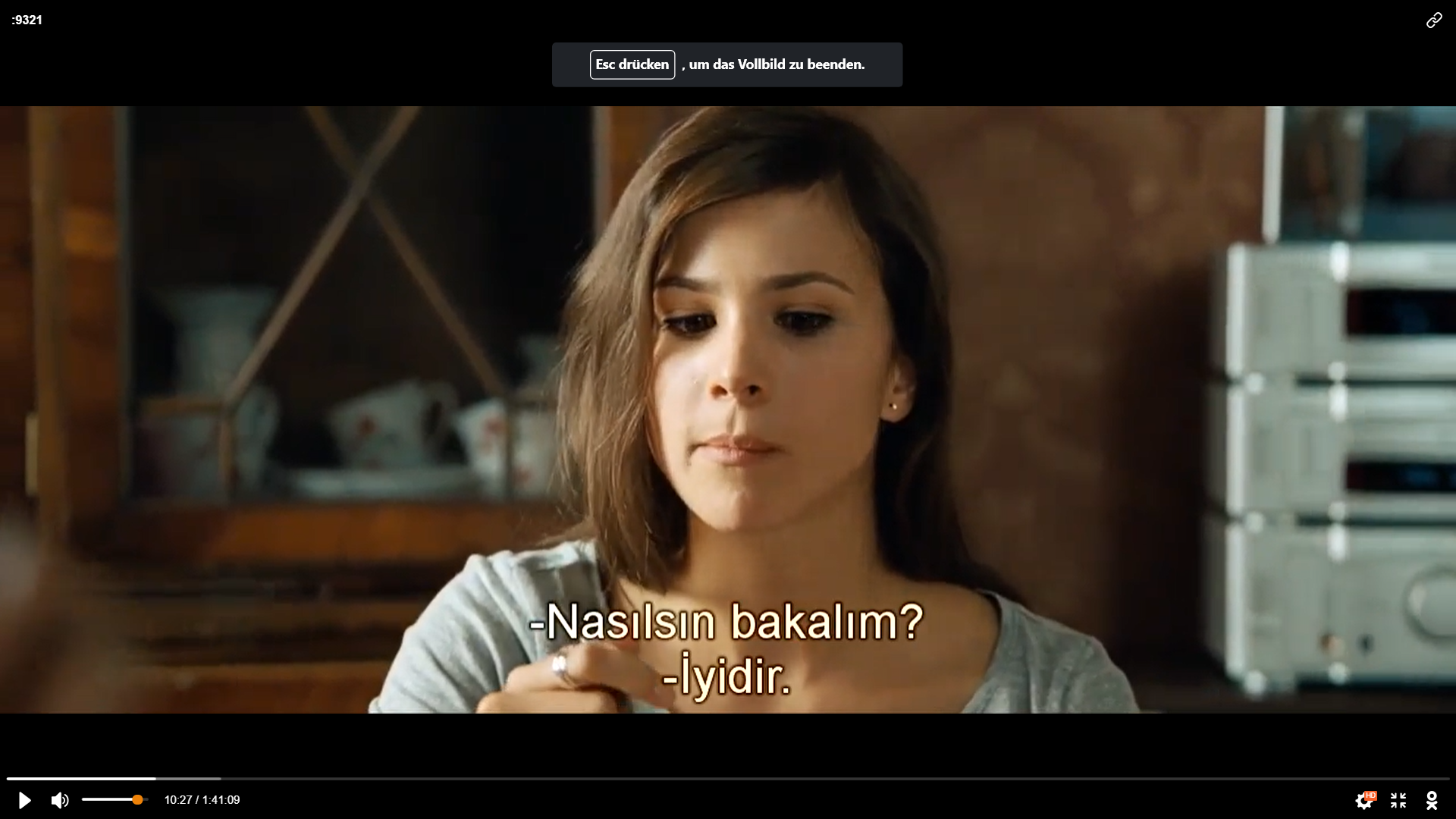 Bildquelle: Screenshot aus dem Film „ALMANYA – WILLKOMMEN IN DEUTSCHLAND“ von Yasemin Şamdereli, Deutschland 2010, Roxy FilmSahne: 1.16.02 – 1.18.47 (Telefon çalar)Leyla: 		“Canan, bu kim? Dört defa telefon açtı.”Canan: 		“Üniversiteden bir arkadaş, kesin kitap filan isteyecektir.”(sessizlik)Canan: 		“Anne, o okuldan bir arkadaş değil, sevgilim o! Ve ben hamileyim.”Leyla: 		“Bunu nasıl yaparsın? Sana verdiğim özgürlüğünün karşılığı bu mu olacaktı? Elalemin diline düşeceğiz, Allahtan baban bunları görmedi! Üstelik bir de Alman’la!!!”Canan: 		“İngiliz.”Leyla: 		“İngiliz mi? Neden İngiliz?”Canan: 		(ağlayarak) “İki yıldır beraberiz ve ben onu seviyorum.İstemeden hamile kaldım. Aldırmamı mı istiyorsun?”Fatma: 		“Susun, günah! Allah’ın verdiği canı, siz mi almak istiyorsunuz?”Leyla: 		“Allahıma bin şükür ki babam bunları duymadı.”Canan: 		“Dedem biliyordu. Bana sordu. Nasıl anladı bilmiyorum ama bana sordu.”Fatma: 		“Evet bilirdi, hep benden önce bilirdi. (Leyla’ya yönelir) Baban beni kaçırdığında ben de hamileydim.Leyla: 		“Yani bu ailede tek namuslu benim, öyle mi?”(Canan ve Fatma omuz silkerler!)Canan, bu konuşmadan sonra ne düşünür? Kendinizi Canan’ın yerine koyduğunuz ve ders bilgilerinizi dikkate aldığınız bir iç monolog yazınız! 	               (20 Punkte)Quelle: Film „ALMANYA – WILLKOMMEN IN DEUTSCHLAND“ von Yasemin Şamdereli, Deutschland 2010, Roxy FilmBaşarılar! Erwartungshorizont Klassenarbeit Nr. 4Inhaltliche LeistungTeilTeilaufgabe 1	Teilaufgabe 2TeilTeilaufgabe 1Teilaufgabe 2Darstellungsleistung/sprachliche LeistungKommunikative TextgestaltungAusdrucksvermögen/Verfügbarkeit sprachlicher MittelSprachrichtigkeitNotenstufena. Çocuk, dedesinin yaptığından dolayı……ilgisizdir.a. Çocuk, dedesinin yaptığından dolayı……öfkelidir.a. Çocuk, dedesinin yaptığından dolayı……heyecanlıdır.b. Ercan Bey, çocukla konuşmasında……çocuğu teselli eder.b. Ercan Bey, çocukla konuşmasında……ona karşı anlayışsız davranır.b. Ercan Bey, çocukla konuşmasında……ona inanmadığını söyler.Anforderungenmaximal erreichbare Punktzahlerreichte PunktzahlLösungenmaximal erreichbare Punktzahlerreichte Punktzahl1a. Mehmet Bey denizden çıktıktan sonra…(2) …torununu Ercan Bey’e emanet eder.22b. Ercan Bey, çocuk posta şişesini kırdığı için…(1) …çocuğu dedesine şikayet etmekle tehdit eder.23c. Çocuk, ailesinin…(1) …yalnızca Türk kimliğini benimsemesini ister.24ç. Bazı insanlar, çocuğun dedesi hakkında…(1) …Yunanistan için çalışan bir ajan olduğunu söylerler.25d. Çocuk dedesinin göçmen kimliği nedeniyle…(3) …kendisini dışlanmış hisseder.2Summe 1. Teilaufgabe10Anforderungenmaximal erreichbare Punktzahlerreichte PunktzahlLösungenmaximal erreichbare Punktzahlerreichte Punktzahl1a. Çocuk, dedesinin yaptığından dolayı…(2) …öfkelidir.22b. Ercan Bey, çocukla konuşmasında…(1) …çocuğu teselli eder.2Summe 2. Teilaufgabe4Anforderungenmaximal erreichbare Punktzahlerreichte PunktzahlDie Schülerin/Der Schülermaximal erreichbare Punktzahlerreichte Punktzahl1charakterisiert ausgehend vom Textausschnitt und dem unterrichtlichen Wissen die Figur Canan:Canan ist eine junge Studierende.Sie lebt mit ihrer Mutter allein.Sie hat eine freizügige Erziehung genossen.Sie hat ein gutes Verhältnis zu ihrer Großfamilie.Sie hat seit zwei Jahren einen Freund, der Engländer ist.Sie ist ungewollt schwanger geworden.102analysiert, dass Canan sowohl kollektive als auch individuelle Ansichten hat, indem sie z. B.großen Wert auf familiären Zusammenhalt legt und größtenteils den Wünschen der Großfamilie nicht widerspricht.mit einem Engländer eine Familie gründen möchte.63arbeitet heraus, dass Canan sich mutig und selbstbewusst zeigt, was sich äußert in z. B.ihrer Entscheidung ihrer Mutter im Beisein ihrer Oma die Schwangerschaft mitzuteilen.ihrer offenkundigen Darlegung, das Kind nicht abzutreiben.ihrer Liebe zu ihrem Freund.ihrer Unterstützung der Familie in der schwierigen Zeit nach dem Tod des Großvaters.104erfüllt ein weiteres aufgabenbezogenes Kriterium.Summe 1. Teilaufgabe26Anforderungenmaximal erreichbare Punktzahl erreichte PunktzahlDie Schülerin/Der Schüler maximal erreichbare Punktzahl erreichte Punktzahl1versetzt sich in die Lage von Canan und verfasst einen inneren Monolog, in welchem sie/ er z. B.:auf die wesentlichen Inhalte des Textauszuges eingeht und sich dabei in ihren Gedanken mit den unterschiedlichen Reaktionen der jeweiligen Familienmitglieder auseinandersetzt,die Sichtweise Canans in Bezug auf ihre Lage reflektiert,ihre Gefühle und Gedanken darlegt (Zerrissenheit, Wut, Angst den Erwartungen nicht gerecht geworden zu sein, Enttäuschung über die ungerechtfertigte hohe Erwartungshaltung, Erleichterung über die Unterstützung der Großmutter).122bezieht in seinen/ ihren inneren Monolog unterrichtliches Wissen ein, wie z. B.:Migration nach Deutschland,Generationenkonflikte,individuelle Vorstellungen von Familie,Lebensentwürfe von Jugendlichen und jungen Erwachsenen in Deutschland.83erfüllt ein weiteres aufgabenbezogenes Kriterium.Summe 2. Teilaufgabe20Summe I. Teil (1., 2. Teilaufgabe) und II. Teil (1., 2. Teilaufgabe)60Anforderungenmaximal erreichbarePunktzahl erreichte PunktzahlDie Schülerin/Der Schülermaximal erreichbarePunktzahl erreichte Punktzahl1erstellt durchgängig verständliche und flüssig lesbare Texte.52stellt die einzelnen Gedanken sinnvoll geordnet und ohne unnötigeWiederholungen dar.53beachtet die Konventionen der jeweils geforderten Zieltextformate.5Summe Kommunikative Textgestaltung15Anforderungenmaximal erreichbarePunktzahl erreichte PunktzahlDie Schülerin/Der Schülermaximal erreichbarePunktzahl erreichte Punktzahl4löst sich vom Wortlaut des Ausgangstextes und formuliert eigenständig.55bedient sich eines angemessenen allgemeinen und thematischen Wortschatzes.56verwendet einen variablen und dem jeweiligen Zieltextformat angemessenen Satzbau.5Summe Ausdrucksvermögen/Verfügbarkeit sprachlicher Mittel15AnforderungenAnforderungenmaximal erreichbarePunktzahl erreichte PunktzahlDie Schülerin/Der SchülerDie Schülerin/Der Schülermaximal erreichbarePunktzahl erreichte Punktzahlbeachtet die Normen…beachtet die Normen…7WortschatzWortschatz38GrammatikGrammatik39Orthografie (Rechtschreibung und Zeichensetzung)Orthografie (Rechtschreibung und Zeichensetzung)4Summe SprachrichtigkeitSumme Sprachrichtigkeit10Summe Darstellungsleistung/sprachliche LeistungSumme Darstellungsleistung/sprachliche Leistung40Summe inhaltliche LeistungSumme inhaltliche Leistung60Summe insgesamtSumme insgesamt100Die Klassenarbeit wird abschließend mit folgender Note bewertet:Unterschrift, Datum:NoteErreichte Punktzahlsehr gut plus100 – 99sehr gut98 – 96 sehr gut minus95 – 93 gut plus92 – 88 gut87 – 82 gut minus81 – 77 befriedigend plus76 – 72 befriedigend71 – 66 befriedigend minus68 – 61 ausreichend plus60 – 56 ausreichend 55 – 50 ausreichend minus49 – 45 mangelhaft plus44 – 37 mangelhaft36 – 29 mangelhaft minus28 – 20 ungenügend19 – 0 